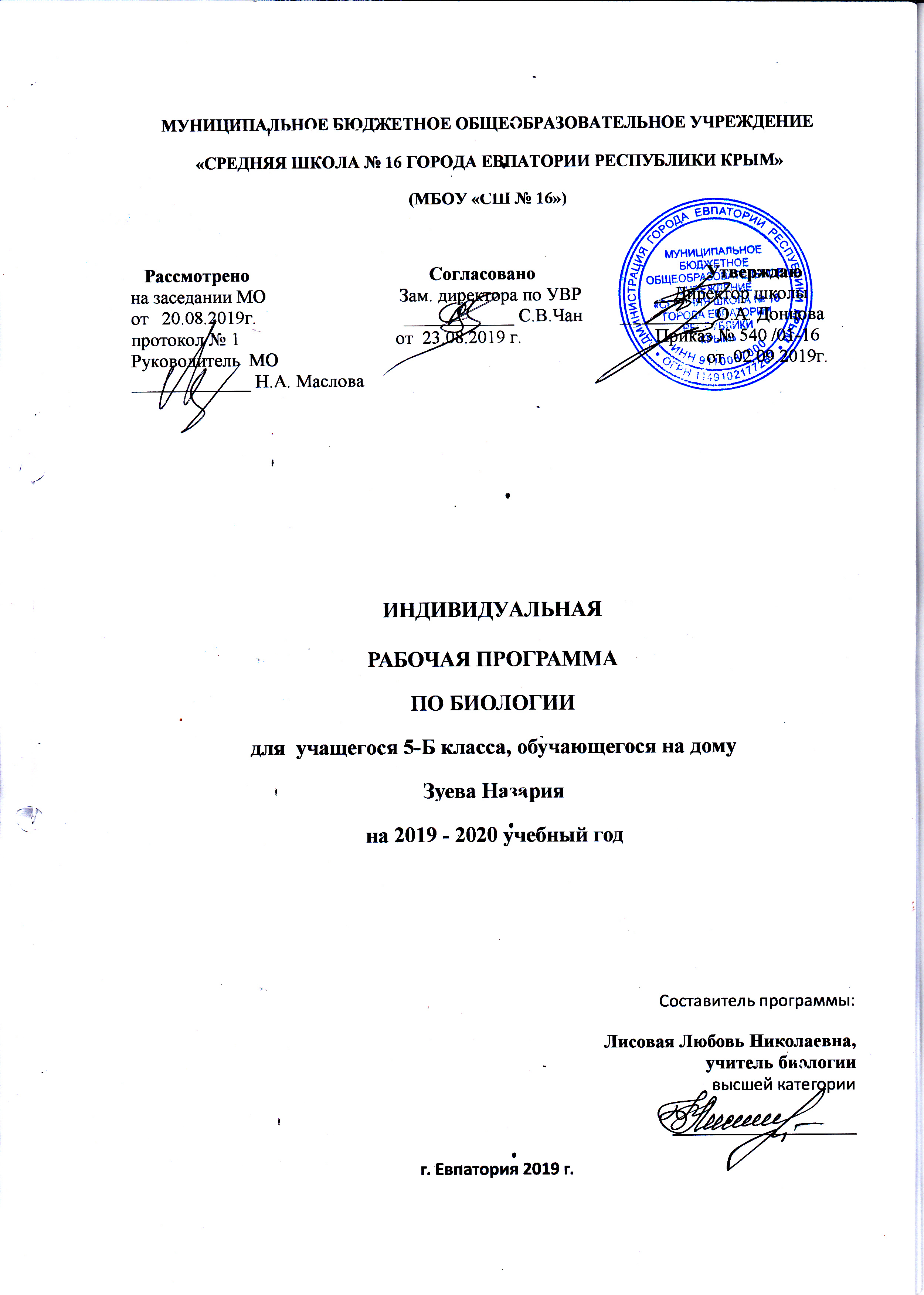 Пояснительная запискаОбразовательный стандарт: Федеральный государственный образовательный стандарт ООО, утвержденный приказом Минобразования РФ от 17.12.2010 №1897 (с изменениями от 31.12.2015г №1577) Программа по биологии для 5 класса составлена на основе авторской программы: В. В. Пасечник, В. В. Латюшин, Г. Г. Швецов. Программа  основного общего образования. Биологии. 5-9 классы. /сборник Рабочие программы. Биология. 5 – 9 классы: учебно – методическое пособие/сост. Г. М. Пальдяева. – 2-е изд., стереотип.  – М.: Дрофа, 2014. – с. 240 - 258.  УМК:  1.В.В. Пасечник. Биология: Бактерии, грибы, растения 5 класс.  (Учебник) - М.:  Дрофа 2015г.2.В.В.  Пасечник. Биология. Рабочая тетрадь к учебнику В. В. Пасечника «Биология. Бактерии, грибы, растения. 5 класс» / Серия: Вертикаль — М. : Дрофа, 2016.3.В. В. Пасечник Биология. Бактерии. Грибы. Растения. 5 класс. Методическое пособие / М.: Дрофа, 2015г.4. Диагностические работы. В.В.Пасечник.  Биология. Бактерии, грибы, растения.5 класс  М.: Дрофа, 2015. Рабочая программа построена на основе Федерального государственного образовательного стандарта основного общего образования, основной образовательной программы МБОУ «СШ №16» основного общего образования, авторской программы В.В.Пасечника. Согласно действующего базисного учебного плана, рабочая программа по биологии 5 класс предусматривает обучение биологии в объеме 1 час в неделю (34 часа).В основу положено взаимодействие научного, гуманистического, культурологического, личностно-деятельностного, историко-проблемного, интегративного, компетентностного подходов.Содержание курса биологии в 5 классе направлено на формирование универсальных учебных действий, обеспечивающих развитие познавательных и коммуникативных качеств личности.Обучающиеся включаются в проектную и исследовательскую деятельность, основу которой составляют такие учебные действия, как умение видеть проблемы, ставить вопросы, классифицировать, наблюдать, проводить эксперимент, делать выводы, объяснять, доказывать, защищать свои идеи, давать определения понятий, структурировать материал и др.Учащиеся включаются в коммуникативную учебную деятельность, где преобладают такие её виды, как умение полно и точно выражать свои мысли, аргументировать свою точку зрения, работать в группе, представлять и сообщать информацию в устной и письменной форме, вступать в диалог и т. д.Изучение биологии в 5 классе направлено на формирование у учащихся представлений об отличительных особенностях объектов живой природы, их многообразии и эволюции;. Для формирования у учащихся основ научного мировоззрения, развития интеллектуальных способностей и познавательных интересов в процессе изучения биологии основное внимание уделяется знакомству учащихся с методами научного познания живой природы, постановке проблем, требующих от учащихся самостоятельной деятельности по их разрешению.                                 Планируемые результаты освоения учебного предметаТребования к результатам обученияТребования к результатам освоения основных образовательных программ структурируются по ключевым задачам общего образования, отражающим индивидуальные, общественные и государственные потребности, и включают личностные, метапредметные и предметные результаты.Личностные результаты обучения в основной школе включают готовность и способность обучающихся к саморазвитию и личностному самоопределению, сформированность их мотивации к обучению и целенаправленной познавательной деятельности, системы значимых социальных и межличностных отношений, ценностно-смысловых установок, отражающих личностные и гражданские позиции в деятельности, социальные компетенции, правосознание, способность ставить цели и строить жизненные планы.Основные личностные результаты обучения биологии:Воспитание российской гражданской идентичности: патриотизма, любви и уважения к Отечеству, чувства гордости за свою Родину; осознание своей этнической принадлежности; усвоение гуманистических и традиционных ценностей многонационального российского общества; воспитание чувства ответственности и долга перед Родиной; Формирование ответственного отношения к учению, готовности и способности, обучающихся к саморазвитию и самообразованию на основе мотивации к обучению и познанию, осознанному выбору и построению дальнейшей индивидуальной траектории образования на базе ориентировки в мире профессий и профессиональных предпочтений, с учётом устойчивых познавательных интересов;Знание основных принципов и правил отношения к живой природе, основ здорового образа жизни и здоровьесберегающux технологий;Сформированность познавательных интересов и мотивов, направленных на изучение живой природы; интеллектуальных умений (доказывать, строить рассуждения, анализировать, делать выводы); эстетического отношения к живым объектам;Формирование личностных представлений о целостности природы, осознание значимости и общности глобальных проблем человечества;Формирование уважительного отношения к истории, культуре, национальным особенностям, традициям и образу жизни других народов; толерантности и миролюбия;Освоение социальных норм, правил поведения, ролей и форм социальной жизни в группах и сообществах, включая взрослые и социальные сообщества; участие в школьном самоуправлении и общественной жизни в пределах возрастных компетенций с учётом региональных, этнокультурных, социальных, экологических и экономических особенностей;Развитие морального сознания и компетентности в решении моральных проблем на основе личностного выбора, формирование нравственных чувств и нравственного поведения, осознанного и ответственного отношения к собственным поступкам;Формирование коммуникативной компетентности в общении и сотрудничестве с учителями, со сверстниками, старшими и младшими в процессе образовательной, общественно полезной, учебно-исследовательской, творческой и других видов деятельности;Формирование ценности здорового и безопасного образа жизни; усвоение правил индивидуального и коллективного безопасного поведения в чрезвычайных ситуациях, угрожающих жизни и здоровью людей, правил поведения на транспорте и на дорогах;Формирование основ экологического сознания на основе признания ценности жизни во всех её проявлениях и необходимости ответственного, бережного отношения к окружающей среде и рационального природопользования;Осознание значения семьи в жизни человека и общества, принятие ценности семейной жизни, уважительное и заботливое отношение к членам своей семьи.Метапредметные результаты обучения в основной школе состоят из освоенных обучающимися межпредметных понятий и универсальных учебных действий. А также способности их использования в учебной, познавательной и социальной практике, самостоятельности планирования и осуществления учебной деятельности и организации учебного сотрудничества с педагогами и сверстниками, к проектированию и построению индивидуальной образовательной траектории.Регулятивные УУД:Самостоятельно обнаруживать и формулировать учебную проблему, умение самостоятельно определять цели своего обучения, ставить и формулировать для себя новые задачи в учёбе и познавательной деятельности, развивать мотивы и интересы своей познавательной деятельности;Овладение составляющими исследовательской и проектной деятельности, включая умения видеть проблему, ставить вопросы, выдвигать гипотезы, давать определения  понятиям, классифицировать, наблюдать, проводить эксперименты, делать выводы и заключения, структурировать материал, объяснять, доказывать, защищать свои идеи;Умение самостоятельно планировать пути достижения целей, в том числе альтернативные, осознанно выбирать наиболее эффективные способы решения учебных и познавательных задач;Умение соотносить свои действия с планируемыми результатами, осуществлять контроль своей деятельности в процессе достижения результата, определять способы действий в рамках предложенных  условий и требований, корректировать свои действия в соответствии с изменяющейся ситуацией;Владение основами самоконтроля, самооценки, принятия решений и осуществления осознанного выбора в учебной и познавательной деятельности;Способность выбирать целевые и смысловые установки в своих действиях и поступках по отношению к живой природе, здоровью своему и окружающих;Умение создавать, применять и преобразовывать знаки и символы, модели и схемы для решения учебных и познавательных задач;Составлять (индивидуально или в группе) план решения проблемы (выполнения проекта).Работая по плану, сверять свои действия с целью и, при необходимости, исправлять ошибки самостоятельно.В диалоге с учителем совершенствовать самостоятельно выработанные критерии оценки.Познавательные УУД:Умение работать с разными источниками биологической информации: находить биологическую информацию в различных источниках (тексте учебника, научно-популярной литературе, биологических словарях и справочниках), анализировать и оценивать информацию;Сравнивать, классифицировать и обобщать факты и явления. Выявлять причины и следствия простых явлений.Осуществлять сравнение, сериацию и классификацию, самостоятельно выбирая основания и критерии для указанных логических операций; строить классификацию на основе дихотомического деления (на основе отрицания).Строить логическое рассуждение, включающее установление причинно-следственных связей.Создавать схематические модели с выделением существенных характеристик объекта. Умение создавать, применять и преобразовывать знаки и символы, модели и схемы для решения учебных и познавательных задач;Составлять тезисы, различные виды планов (простых, сложных и т.п.). Преобразовывать информацию  из одного вида в другой (таблицу в текст и пр.).Вычитывать все уровни текстовой информации. Уметь определять возможные источники необходимых сведений, производить поиск информации, анализировать и оценивать ее достоверность. Формирование и развитие компетентности в области использования информационно-коммуникационных технологий (далее ИКТ-компетенции).Коммуникативные УУД:Самостоятельно организовывать учебное взаимодействие в группе (определять общие цели, распределять роли, договариваться друг с другом и т.д.).Умение организовывать учебное сотрудничество и совместную деятельность с учителем и сверстниками; работать индивидуально и в группе: находить общее решение и разрешать конфликты на основе согласования позиций и учёта интересов; формулировать, аргументировать и отстаивать своё мнение;Умение осознанно использовать речевые средства для дискуссии и аргументации своей позиции, сравнивать разные точки зрения, аргументировать и отстаивать свою точку зрения;Предметные результаты обучения в основной школе включают освоенные обучающимися в ходе изучения учебного предмета умения, специфические для данной предметной области, виды деятельности по получению нового знания в рамах учебного предмета, его преобразованию и применению, формирование научного типа мышления, научных представлений о ключевых теориях, типах и видах отношений, владение научной терминологией, ключевыми понятиями, методами и приёмами  В результате изучения предмета  «Биология. 5 класс» Ученик научится:выделять существенные признаки биологических объектов (клеток и организмов растений, животных, грибов, бактерий) и процессов, характерных для живых организмов;аргументировать, приводить доказательства родства различных таксонов растений, животных, грибов и бактерий;аргументировать, приводить доказательства различий растений, животных, грибов и бактерий;осуществлять классификацию биологических объектов (растений, животных, бактерий, грибов) на основе определения их принадлежности к определенной систематической группе;раскрывать роль биологии в практической деятельности людей; роль различных организмов в жизни человека;объяснять общность происхождения и эволюции систематических групп растений и животных на примерах сопоставления биологических объектов;выявлять примеры и раскрывать сущность приспособленности организмов к среде обитания;различать по внешнему виду, схемам и описаниям реальные биологические объекты или их изображения, выявлять отличительные признаки биологических объектов;сравнивать биологические объекты (растения, животные, бактерии, грибы), процессы жизнедеятельности; делать выводы и умозаключения на основе сравнения;устанавливать взаимосвязи между особенностями строения и функциями клеток и тканей, органов и систем органов;использовать методы биологической науки: наблюдать и описывать биологические объекты и процессы; ставить биологические эксперименты и объяснять их результаты;знать и аргументировать основные правила поведения в природе;анализировать и оценивать последствия деятельности человека в природе;описывать и использовать приемы выращивания и размножения культурных растений и домашних животных, ухода за ними;знать и соблюдать правила работы в кабинете биологии.Ученик получит возможность научиться:находить информацию о растениях, животных грибах и бактериях в научно-популярной литературе, биологических словарях, справочниках, Интернет ресурсе, анализировать и оценивать ее, переводить из одной формы в другую;основам исследовательской и проектной деятельности по изучению организмов различных царств живой природы, включая умения формулировать задачи, представлять работу на защиту и защищать ее.использовать приемы оказания первой помощи при отравлении ядовитыми грибами, ядовитыми растениями, укусах животных; работы с определителями растений; размножения и выращивания культурных растений, уходом за домашними животными;ориентироваться в системе моральных норм и ценностей по отношению к объектам живой природы (признание высокой ценности жизни во всех ее проявлениях, экологическое сознание, эмоционально-ценностное отношение к объектам живой природы);осознанно использовать знания основных правил поведения в природе; выбирать целевые и смысловые установки в своих действиях и поступках по отношению к живой природе; создавать собственные письменные и устные сообщения о растениях, животных, бактерия и грибах на основе нескольких источников информации, сопровождать выступление презентацией, учитывая особенности аудитории сверстников;работать в группе сверстников при решении познавательных задач связанных с изучением особенностей строения и жизнедеятельности растений, животных, грибов и бактерий, планировать совместную деятельность, учитывать мнение окружающих и адекватно оценивать собственный вклад в деятельность группы. Основное содержание программы.Биология.Бактерии. Грибы. Растения. 5 класс(34 часа, 1 час в неделю)Введение (6 часов)Биология — наука о живой природе. Методы исследования в биологии. Царства бактерий, грибов, растений и животных. Отличительные признаки живого и неживого. Связь организмов со средой обитания. Взаимосвязь организмов в природе. Экологические факторы и их влияние на живые организмы. Влияние деятельности человека на природу, ее охрана.Экскурсия Многообразие живых организмов, осенние явления в жизни растений и животных.Отчет по экскурсии.Предметные результаты обученияУчащиеся должны знать:— о многообразии живой природы;— царства живой природы: Бактерии, Грибы, Растения, Животные;— основные методы исследования в биологии: наблюдение, эксперимент, измерение;— признаки живого: клеточное строение, питание, дыхание, обмен веществ, раздражимость, рост, развитие, размножение;— экологические факторы;— основные среды обитания живых организмов: водная среда, наземно-воздушная среда, почва как среда обитания, организм как среда обитания;— правила работы с микроскопом;— правила техники безопасности при проведении наблюдений и лабораторных опытов в кабинете биологии.Учащиеся должны уметь:— определять понятия «биология», «экология», «биосфера», «царства живой природы», «экологические факторы»;— отличать живые организмы от неживых;— пользоваться простыми биологическими приборами, инструментами и оборудованием;— характеризовать среды обитания организмов;— характеризовать экологические факторы;— проводить фенологические наблюдения;— соблюдать правила техники безопасности при проведении наблюдений и лабораторных опытов.Метапредметные результаты обученияУчащиеся должны уметь:— составлять план текста;— владеть таким видом изложения текста, как повествование;— под руководством учителя проводить непосредственное наблюдение;— под руководством учителя оформлять отчет, включающий описание наблюдения, его результаты, выводы;— получать биологическую информацию из различных источников;— определять отношения объекта с другими объектами;— определять существенные признаки объекта.Раздел 1. Клеточное строение организмов (7часов)Устройство увеличительных приборов (лупа, световой микроскоп). Клетка и ее строение: оболочка, цитоплазма, ядро, вакуоли, пластиды. Жизнедеятельность клетки: поступление веществ в клетку (дыхание, питание), рост, развитие и деление клетки. Понятие «ткань».ДемонстрацииМикропрепараты различных растительных тканей. Лабораторная работа №1     Устройство микроскопа.Лабораторная работа № 2    Рассматривание препарата кожицы чешуи лука. Предметные результаты обученияУчащиеся должны знать:— строение клетки;— химический состав клетки;— основные процессы жизнедеятельности клетки;— характерные признаки различных растительных тканей.Учащиеся должны уметь:— определять понятия: «клетка», «оболочка», « цитоплазма», « ядро», «ядрышко», «вакуоли», « пластиды», « хлоропласты», «пигменты», «хлорофилл»;— работать с лупой и микроскопом;— готовить микропрепараты и рассматривать их под микроскопом;— распознавать различные виды тканей.Метапредметные результаты обученияУчащиеся должны уметь:— анализировать объекты под микроскопом;— сравнивать объекты под микроскопом с их изображением на рисунках и определять их;— оформлять результаты лабораторной работы в рабочей тетради;— работать с текстом и иллюстрациями учебника.Раздел 2. Царство Бактерии. Царство Грибы (9 часов)Строение и жизнедеятельность бактерий. Размножение бактерий. Бактерии, их роль в природе и жизни человека. Разнообразие бактерий, их распространение в природе.Грибы. Общая характеристика грибов, их строение и жизнедеятельность. Шляпочные грибы. Съедобные и ядовитые грибы. Правила сбора съедобных грибов и их охрана. Профилактика отравления грибами. Дрожжи, плесневые грибы. Грибы-паразиты. Роль грибов в природе и жизни человека.ДемонстрацияМуляжи плодовых тел шляпочных грибов. Натуральные объекты (трутовик, ржавчина, головня, спорынья).Лабораторная работа №3   Строение плодовых тел шляпочных грибов.  Лабораторная работа № 4  Строение плесневого гриба мукора. Предметные результаты обученияУчащиеся должны знать:— строение и основные процессы жизнедеятельности бактерий и грибов;— разнообразие и распространение бактерий и грибов;— роль бактерий и грибов в природе и жизни человека.Учащиеся должны уметь:— давать общую характеристику бактериям и грибам;— отличать бактерии и грибы от других живых организмов;— отличать съедобные грибы от ядовитых;— объяснять роль бактерий и грибов в природе и жизни человека.Метапредметные результаты обученияУчащиеся должны уметь:— работать с учебником, рабочей тетрадью и дидактическими материалами;— составлять сообщения на основе обобщения материала учебника и дополнительной литературы.Раздел 3. Царство Растения (12 часов)Растения. Ботаника — наука о растениях. Методы изучения растений. Общая характеристика растительного царства. Многообразие растений, их связь со средой обитания. Роль в биосфере. Охрана растений.Основные группы растений (водоросли, мхи, хвощи, плауны, папоротники, голосеменные, цветковые).Водоросли. Многообразие водорослей. Среда обитания водорослей. Строение одноклеточных и многоклеточных водорослей. Роль водорослей в природе и жизни человека, охрана водорослей.Лишайники, их строение, разнообразие, среда обитания. Значение в природе и жизни человека.Мхи. Многообразие мхов. Среда обитания. Строение мхов, их значение.Папоротники, хвощи, плауны, их строение, многообразие, среда обитания, роль в природе и жизни человека, охрана.Голосеменные, их строение и разнообразие. Среда обитания. Распространение голосеменных, значение в природе и жизни человека, их охрана.Цветковые растения, их строение и многообразие. Среда обитания. Значение цветковых в природе и жизни человека.Происхождение растений. Основные этапы развития растительного мира.Демонстрация Гербарные экземпляры растений. Отпечатки ископаемых растений. Лабораторная работа №5          Строение зеленых водорослей. Лабораторная работа № 6        Строение мха (на местных видах).  Лабораторная работа № 7        Строение хвои и шишек хвойных (на примере местных видов). Лабораторная работа № 8        Строение цветкового растения  Предметные результаты обученияУчащиеся должны знать:— основные методы изучения растений;— основные группы растений (водоросли, мхи, хвощи, плауны, папоротники, голосеменные, цветковые), их строение и многообразие;— особенности строения и жизнедеятельности лишайников;— роль растений в биосфере и жизни человека;— происхождение растений и основные этапы развития растительного мира.Учащиеся должны уметь:— давать общую характеристику растительного царства;— объяснять роль растений биосфере;— давать характеристику основным группам растений (водоросли, мхи, хвощи, плауны, папоротники, голосеменные, цветковые);— объяснять происхождение растений и основные этапы развития растительного мира.Метапредметные результаты обученияУчащиеся должны уметь:— выполнять лабораторные работы под руководством учителя;— сравнивать представителей разных групп растений, делать выводы на основе сравнения;— оценивать с эстетической точки зрения представителей растительного мира;— находить информацию о растениях в научно-популярной литературе, биологических словарях и справочниках, анализировать и оценивать её, переводить из одной формы в другую.Личностные результаты обученияУчащиеся должны:— испытывать чувство гордости за российскую биологическую науку;— знать правила поведения в природе;— понимать основные факторы, определяющие взаимоотношения человека и природы;— уметь реализовывать теоретические познания на практике;— понимать социальную значимость и содержание профессий, связанных с биологией;— испытывать любовь к природе;— признавать право каждого на собственное мнение;— проявлять готовность к самостоятельным поступкам и действиям на благо природы;— уметь отстаивать свою точку зрения;— критично относиться к своим поступкам, нести ответственность за последствия;     Тематическое  планирование                               Календарно - тематическое планирование№ раздела и темыНаименование разделов и тем Кол-во часовПрактическая частьТестовые работы№ раздела и темыНаименование разделов и тем Кол-во часовЛабораторныеработыТестовые работы1Введение62Раздел 1.     Клеточное строение    организма.   7 213         Раздел 2. Царство Бактерии.                             Царство Грибы.924           Раздел 3. Царство Растения.1241Итого:3482№ п/п№ п/пДатаДатаДатаТема урокаПрактическая частьпланфактпланпланфактТема урокаПрактическая часть  Введение  (6 ч)  Введение  (6 ч)  Введение  (6 ч)  Введение  (6 ч)  Введение  (6 ч)  Введение  (6 ч)  Введение  (6 ч)103.09Биология - наука о живых организмах. Инструктаж по ТБ.2.10.09.Методы исследования в биологии.3.17.09.Разнообразие живой  природы. 4.24.09.Среды обитания живых организмов.5.01.10.Экологические факторы и их влияние на живые организмы 6.18.10.Обобщающий урок по теме «Введение» Экскурсия Многообразие живых организмов, осенние явления в жизни растений и животных.Отчет по экскурсии                                                    Раздел 1. Клеточное строение организмов (7часов)                                                   Раздел 1. Клеточное строение организмов (7часов)                                                   Раздел 1. Клеточное строение организмов (7часов)                                                   Раздел 1. Клеточное строение организмов (7часов)                                                   Раздел 1. Клеточное строение организмов (7часов)                                                   Раздел 1. Клеточное строение организмов (7часов)                                                   Раздел 1. Клеточное строение организмов (7часов)7.15.10.Устройство увеличительных приборов.Лабораторная работа №1 Устройство микроскопа.8.22.10.Строение клетки.Строение клетки: клеточная мембрана клеточная стенка, цитоплазма, ядро, вакуоли.9.29.10.Строение клетки Пластиды. Хлоропласты. Строение клеток кожицы чешуи лука.Лабораторная работа № 2  Рассматривание препарата кожицы чешуи лука. 10.12.11.Химический состав клетки: неорганические и органические вещества.11.19.11.Жизнедеятельность клетки, её деление и рост. 12.26.11.Ткани. 13.03.12.Обобщающий урок по теме «Клеточное строение организмов» Тестовая работа № 1                                     Царство Бактерии. Царство Грибы. (9 часов)                                      Царство Бактерии. Царство Грибы. (9 часов)                                      Царство Бактерии. Царство Грибы. (9 часов)                                      Царство Бактерии. Царство Грибы. (9 часов)                                      Царство Бактерии. Царство Грибы. (9 часов)                                      Царство Бактерии. Царство Грибы. (9 часов)                                      Царство Бактерии. Царство Грибы. (9 часов) 14.10.12.Строение и жизнедеятельность бактерий.15.17.12.Роль бактерий в природе и жизни человека.16.24.12.Обобщающий урок по теме «Царство Бактерии».17. Общая характеристика грибов .18.Шляпочные грибы. Лабораторная работа №3   Строение плодовых тел шляпочных грибов.  19.Шляпочные грибы.Съедобные и ядовитые.20.Плесневые грибы и дрожжи. Лабораторная работа № 4  Строение плесневого гриба мукора. 21.Грибы-паразиты.22.Обобщающий урок по теме «Царство Грибы».                                                                Раздел 3. Царство Растения (12 часов)                                                                Раздел 3. Царство Растения (12 часов)                                                                Раздел 3. Царство Растения (12 часов)                                                                Раздел 3. Царство Растения (12 часов)                                                                Раздел 3. Царство Растения (12 часов)                                                                Раздел 3. Царство Растения (12 часов)                                                                Раздел 3. Царство Растения (12 часов)23.Разнообразие, распространение растений.24.Водоросли.Лабораторная работа №5         Строение зеленых водорослей.25.Роль водорослей в природе и жизни человек. Охрана водорослей 26.Лишайники. 27.Мхи .Высшие споровые растения.Лабораторная работа № 6       Строение мха (на местных видах). 28.Мхи. Роль в природе и жизни человека, охрана.29.Плауны, хвощи, папоротники. 30.Голосеменные растения, особенности строения. Лабораторная работа № 7      Строение хвои и шишек хвойных (на примере местных видов) .31.Голосеменные растения. Роль в природе, использование человеком, охрана.32.Покрытосеменные растения.Лабораторная работа № 8 Строение цветкового растения     33.Происхождение растений. 34.Обобщающий урок по теме «Царство Растения». Тестовая работа № 2